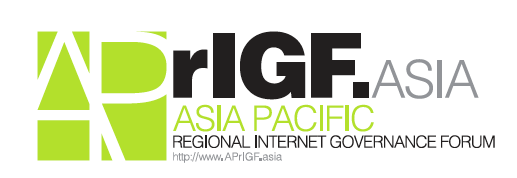 APrIGF Program Committee Meeting10 May 2013 (Fri)04:00 – 05:30 a.m. (UTC) Teleconference CallAttendees(10):TH Shee, TaiwanCheryl Langdon Orr, AustraliaAdam Peake, GLOCOMPablo Hinojosa, APNICSylvia Cadena, ISIFKuo Wei Wu, TaiwanShreedeep Rayamajhi, NepalAsif Kabani, PakistanKeith Davidson, Internet NZPengHwa Ang, Singapore Internet Research CentreLocal Host & Secretariat(4):YJ Park, KIGABo-young Kim, Scretariat of KIGAJi-young Lee, KISA APrIGF Secretariat(1):Edmon Chung, DotAsia OrganisationYannis Li, DotAsia OrganisationApologies(3):Paul Wilson, APNICKenny Huang, TWNICRajnesh Singh, ISOCAgenda:1. Review of Minutes and Follow up items of last meeting2. Call For Workshops3. MSG Operating Principles4. Updates from Local Host and Secretariat5. National/Regional IGF Session Propoal6. A.O.BProceedings:1. Review of Minutes and Follow up items of last meetingDocument of RFP has been uploaded onto the websiteThe revised Operating Principles (OP) of Multi-Stakeholder Steering Group (MSG) has been revised accordinglyThe main APrIGF website (www.aprigf.asia) is ready Paul has sent out a revised version of Letter of invitation to the PCNational/Regional Session in IGF Bali proposal was submitted to the global IGF relevant parties for consideration2. Call For Workshops4 proposals received at the moment Action:Further outreach by the secretariatInvite the those from Asia that submitted proposals to global IGF. To ensure the privacy, Adam call for PC to send a list of Asia Pacific Proposals to the PC and the contact only to the secretariat Adam asked if there is any Partnership Outreach Mechanism to allow the proposals organizers look for cooperation. PengHwa clarified that in the past the program is developed mainly by the Program Committee. Yannis suggested to ask people to outreach for partners through the discuss@aprigf.aisa mailing lists. Cheryl suggested putting it to the item that has to be addressed.Themes & Local Workshops from KIGAKIGA is discussing about 6 workshopsKuo-wei asked if the theme is confirmed on Big Data. Adam confirmed that the main theme is not decided as comments are collecting until deadline of May 18.The program will be based on the proposed schedule of local host and see how it integrates with the other proposals received.Actions:
Secretariat and the local host to send out the proposals received so far to the list and we can combine what we have
3. MSG Operating PrinciplesThe draft is finalized with the previous discussed edits and has been circulated to the PC.  Penghwa raised a grammatical error and he will further send in to the mailing list for editorial change.Actions:
To call for adoption on the MSG OP, a consensus call will be made in the PC mailing lists for 3 days by the secretariat. If no negative comments, the document will be adopted.4. Update from Local Host and SecretariatThe invitations and sponsors package need to be approved by KIGA meeting which is held in late May. Some formal procedure needed before sending out the invitations.Website is under construction and hopefully will be launch next weekAdam suggested that YJ shall ensure to talk to Peter, the Chair of Asia Pacific GAC members group about the fellowship invitationsLogistics:
KISA plan to arrange shuttle buses for Sheraton Hotel. Lunch will be provided at the cafeteria.
5. National/Regional IGF Session ProposalThe text has been circulated on the PC list.Cheryl was invited to join the Regional Coordinating GroupThe PC suggested to make the proposal out during the Open Consultation MAG meeting during May 21st instead of just within the MAG meeting.Penghwa commented that the session shall include mainly regional coordinators instead of national level to avoid too much of reporting and allow more time for discussion. Adam commented that it’s important to have the national/sub-regional coordinators to participate in the discussion as well while the session shall be more focus on outcome. The current proposal from APrIGF to the MAG:
There should be a session in Bali to allow national/regional IGFs toshare and discuss information about the outcomes of their meetings.We suggest that the coordinators of each national/regional activityare invited to join a coordinating group, which will work with the MAGand IGF Secretariat to arrange the session.The coordinating group should prepare a standard reporting format.Reports of each national/regional activity should be prepared inadvance of the session and made available on the IGF website. Thecoordinating group will produce an initial analysis of theregional/national IGFs reports submitted. The analysis will be aninput for the dialogue.  Each report can be briefly introduced duringa "reporting-in" part of the session.We emphasize that the main purpose of the session should be to allowdiscussion between the respective national/regional activities.Reporting-in from the national/regional IGFs should be kept to aminimum. Discussion should seek to identify the commonality of viewsacross the different regions/countries, and at the same time identifythe unique elements that arise from each process.Based on the input reports, initial analysis and discussion, anoutcome report identifying areas of commonality and difference shouldbe prepared by the coordinating group as an output of the session. Theoutcome report will go beyond identification/comparison to provide amore substantive analysis; for example on common challenges faced,different/local interpretations of same topics, etc.Session features:  a substantive session that focuses on dialogue notreporting.  Written reports, to a pre-agreed format, required fromeach process must be submitted before the Bali IGF.  Briefreporting-in from each national/regional activity important.  Sessionoutcome report to be prepared.Adam will finalized the proposal and send it to the MAG before May 18Keith commented that the national/regional IGFs session discussion about structure and logistics of themselves may better be remained as a private session while the main session shall be more about sharing good outcome and models.
6. A.O.B  NoneThe next meeting is scheduled to be on 24th May (Fri) 04:00-05:30am (UTC).